SCHOLARSHIPS & BURSARIES:Guildford Learning CentreWho is Eligible?
To be considered for a local scholarship, a student must:have attended the Guildford Learning Centre graduate in the current school year have plans to enroll for post-secondary education / training within two years of graduationsubmit this form to the Counsellor of the school by: Thursday, June 11, 2020 Selection Criteria: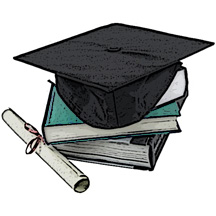 Contributors seek to recognize:scholastic achievementparticipation in school activitiescontribution to community good work habitspersonal integritygood attendanceability to overcome obstacles financial need will also be a consideration  Scholarship DonorsLocal scholarships and bursaries are made possible by contributions from the following scholarship donors to encourage and enhance post-secondary educational opportunities for graduating Guildford Learning Centre students:  Ministry of Education ScholarshipsSurrey Administrators AssociationSurrey Teachers’ Association*If additional information is required, please contact the counsellor or career facilitator*Guildford Learning Centre 
Scholarship & Bursary Application FormPart 1: Student InformationName: ___________________________________________                                 Gender: _________
SIN #: _________________________________              PEN #: _____________________________Address (Include Street, City, & Postal Code): _____________________________________________
_________________________________________________________________________________
Telephone (h): ______________________________           (c): ______________________________

Email: _______________________________________
Part 2: Courses CompletedList all of the courses you have completed this school year:
1. __________________________________           4. ______________________________________2. __________________________________           5. ______________________________________3. __________________________________           6. ______________________________________
Part 3: PlansWhat are your current career plans? ______________________________________________________

What institution do you plan to attend? ____________________________________________________
What course/faculty will you register? _____________________________________________________Part 4: Scholarship/Bursary LetterOn an attached page, type a one-page letter explaining why you are applying for this scholarship/ bursary. 
(select one or a couple to address in your letter to the scholarship committee)
Describe your community and/or school involvement (volunteering, participation in school events, leadership, etc).How have your successes / failures shaped who you are today and hope to be in the future?If you were to go back to when you were in Grade 10, what would you change?What does hope mean to you?How do you plan to use these funds if you were to receive a scholarship or bursary?Explain how you have persevered with challenges that you have encountered.What life skills have you learned that will help you in your future relationships?